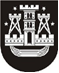 KLAIPĖDOS MIESTO SAVIVALDYBĖS TARYBASPRENDIMASDĖL KLAIPĖDOS MIESTO SAVIVALDYBĖS MERO PAVADUOTOJO SKYRIMO2019 m. balandžio 18 d. Nr. T2-118KlaipėdaVadovaudamasi Lietuvos Respublikos vietos savivaldos įstatymo 16 straipsnio 2 dalies 3  punktu, 19 straipsnio 11 dalimi, Lietuvos Respublikos valstybės politikų, teisėjų ir valstybės pareigūnų darbo apmokėjimo įstatymo 2 straipsnio 1 dalies 6 punktu, 3 straipsnio 1 dalimi, 4, 5 straipsniais ir šio įstatymo priedėlio I skirsnio 5.2 papunkčiu ir atsižvelgdama į Klaipėdos miesto savivaldybės mero 2019 m. balandžio 18 d. potvarkį Nr. M3-35 „Dėl Klaipėdos miesto savivaldybės mero pavaduotojo kandidatūros teikimo“, Klaipėdos miesto savivaldybės tarybos balsų skaičiavimo komisijos 2019 m. balandžio 18 d. slapto balsavimo dėl Arūno Barbšio skyrimo į Klaipėdos miesto savivaldybės mero pavaduotojo pareigas protokolą, Klaipėdos miesto savivaldybės taryba nusprendžia:1. Skirti Arūną Barbšį Klaipėdos miesto savivaldybės mero pavaduotoju nuo 2019 m. balandžio 24 d. 2. Nustatyti Klaipėdos miesto savivaldybės mero pavaduotojo pareiginės algos koeficientą – 16.Savivaldybės merasVytautas Grubliauskas